1-ші АҚПАРАТТЫҚ ХАБАРЛАМАЕуразия гуманитарлық институты 2017 ж. 17 наурызындастуденттер мен магистранттардың «ҒЫЛЫМ ЖӘНЕ ЖАҢА ҰРПАҚ - 2017» атты19-шы ЖОО аралық ғылыми конференциясын өткізедіМынадай секциялар жұмысы ұсыныладыПедагогика және психология.Әлеуметтік-гуманитарлық ғылымдар: тарих, әлеуметтану, философия, әлеуметтік жұмыс, экология, валеология.Қазақ және орыс филологиясы.Шетел филологиясы және аударма ісі.Құқықтану.Қазіргі экономиканың қаржылық аспектілері.Конференцияға дейін бағдарламаны шығару жоспарланып отыр. Осыған орай, конференцияға қатысу үшін өтінімді 2017 жылдың 1-ші наурызына дейін жіберу керек. Өтінім нысаны ұсынылды.Конференцияның жұмыс тілдері – қазақ, орыс, ағылшын.Көрсетілген мерзімнен кешіктірілген немесе талапқа сай ресімделмеген материалдар қаралмайды және кері қайтарылмайды.Конференция қорытындысы бойынша материалдардың жинағын шығару көзделуде, онда үздік баяндамалар жарияланатын болады. Үздік баяндамалар авторларына тезистерді ресімдеу талаптары бар 2-ақпараттық хабарлама беріледі.Конференцияға қатысу үшін өтінім электронды түрдемына мекенжай бойынша қабылданады:010009, Астана қаласы, М. Жұмабаев даңғылы, 4, Еуразия гуманитарлық институтыКонференцияны ұйымдастыру комитетінің жауапты хатшысыАманжолова Джемма БолатқызынаТелефон/факс: (7172) 561 933, ұялы телефон: 8 775 94 94 94 0,е-mail: studkonf.eagi@gmail.comӨтінімді ресімдеу үлгісі«Ғылым және жаңа ұрпақ – 2017» атты конференцияға қатысуғаӨТІНІМ1-ое ИНФОРМАЦИОННОЕ СООБЩЕНИЕЕвразийский гуманитарный институт проводит 17 марта 2017 г.19-ю межвузовскую научную конференцию студентов и магистрантов«НАУКА И НОВОЕ ПОКОЛЕНИЕ – 2017»Предлагается работа следующих секций:Педагогика и психология.Социально-гуманитарные науки: история, социология, философия, социальная работа, экология, валеология.Казахская и русская филология.Иностранная филология и переводческое дело.Право.Финансовые аспекты современной экономики.К началу конференции планируется издание программы. В этой связи для участия в конференции необходимо отправить заявку в срок до 1 марта 2017 года. Форма заявки прилагается.Рабочие языки конференции - казахский, русский, английский.Материалы, представленные позднее указанного срока или оформленные не в соответствии с требованиями, не рассматриваются и обратно не возвращаются.По итогам конференции планируется издание сборника материалов, в котором будут опубликованы лучшие доклады. Авторам лучших докладов будет предоставлено 2-ое информационное сообщение с требованиями к оформлению тезисов.Заявки для участия в конференции принимаются в электронном видепо адресу:  . Астана, пр. М. Жумабаева, 4, Евразийский гуманитарный институтОтветственному секретарю оргкомитета конференции Аманжоловой Джемме БолатовнеТелефон/факс: (7172) 561 933, моб. телефон: 8 775 94 94 94 0,е-mail: studkonf.eagi@gmail.comОбразец оформления заявкиЗаявка на участие в конференции «Наука и новое поколение – 2017»1Секцияның нөмірі мен аты2Баяндаманың атауы3Баяндамашының тегі, аты, әкесінің аты (толық көрсетіледі)4Баяндамашы туралы мәлімет (студент немесе магистрант екенін, курсын, мамандығын, тобын көрсету)5Ғылыми жетекшінің тегі, аты, әкесінің аты6Жетекшінің ғылыми дәрежесі мен ғылыми атағы7Оқу орнының толық атауы (білім беру мекемесінің)8Оқу орнының мекенжайы (қаланы көрсету)9Баяндамашының байланыс телефондары (ұялы / үйінікі)10Баяндамашының электронды поштасының адресі11Қажетті техникалық құралдар (проектор, ноутбук)1Номер и название секции2Название доклада3ФИО докладчика (указывается полностью)4Сведения о докладчике (с указанием – студент или магистрант, курс, специальность, группа)5ФИО руководителя (указывается полностью)6Ученая степень, ученое звание руководителя7Полное наименование учебного заведения (образовательного учреждения)8Адрес учебного заведения (с указанием города)9Контактные телефоны докладчика (мобильный/ домашний)10Адрес электронной почты докладчика11Необходимые технические средства (проектор, ноутбук)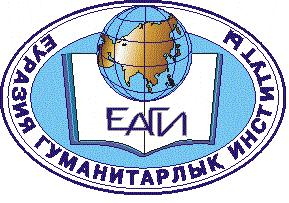 